Муниципальное казенное общеобразовательное учреждение«Средняя общеобразовательная школа №5 им. А.С. Макаренко» городского округа «город Кизляр»Республики ДагестанСогласовано:										     Утверждаю:Зам. директора по ВР					                  Директор МКОУ СОШ №5 ___________________					                            ____________________Абдулкеримова В.В.					                                            Щеглов Ю.А.«____»_________________2018г.			             «____»_________________2018г.	  	        ПЛАН работы ЮНЫХ ИНСПЕКТОРОВ ДВИЖЕНИЯ (ЮИД)МКОУ СОШ №5на 2018-2019 учебный год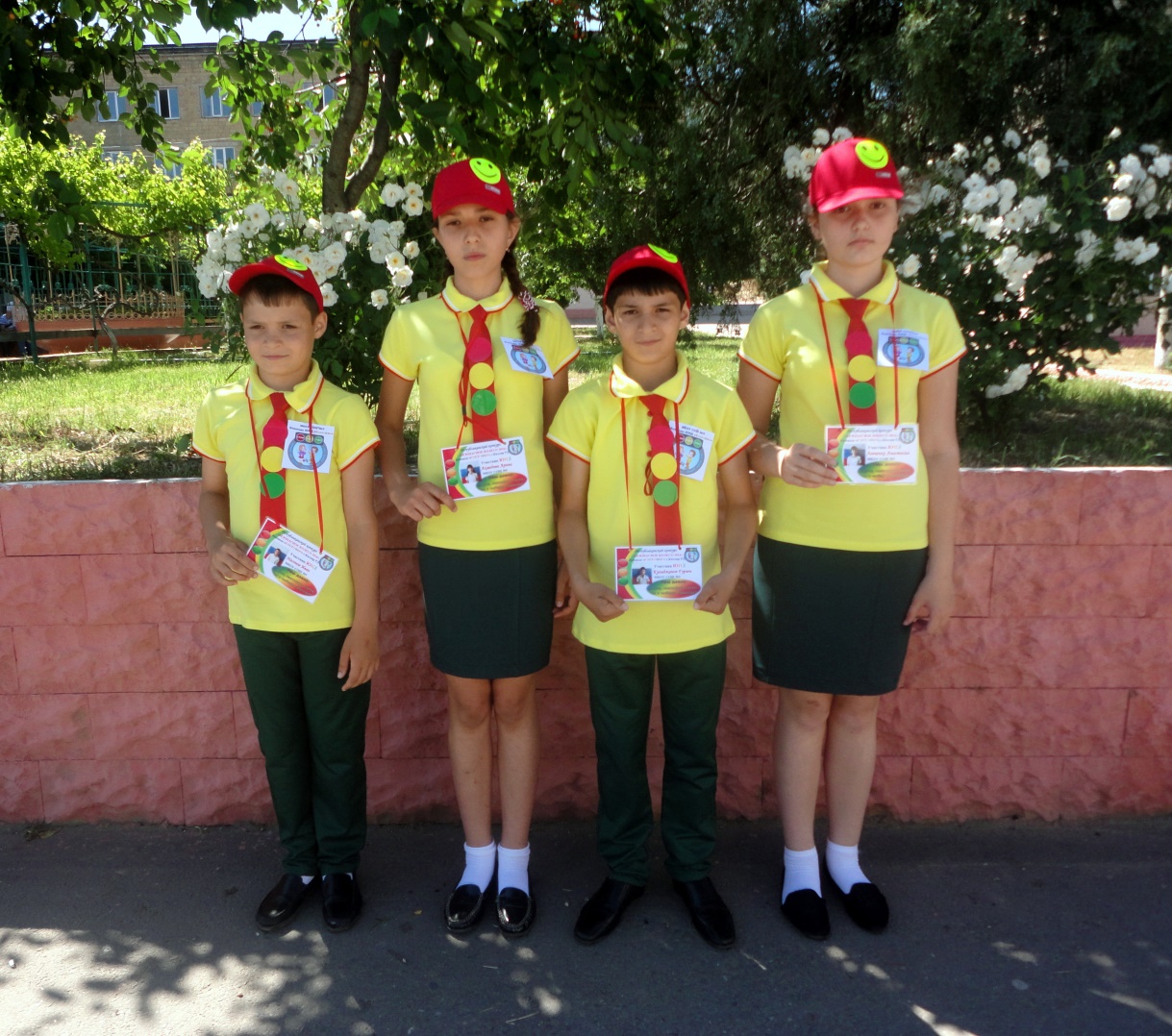 Выполнила:Инструктор по БДДХасанова Р.М.Цель: воспитание  у учащихся  коллективизма, высокой общей культуры, профессиональной ориентации, широкого привлечения их к организации пропаганды безопасного поведения на дорогах и улицах среди детей младшего и среднего возраста. Задачи:        пропагандировать  соблюдение правил  дорожного движения всеми участниками образовательного процесса;        овладевать умениями оказывать первую  медицинскую  помощь пострадавшим при дорожно-транспортных происшествиях;Инструктор по БДД			________________			Хасанова Р.М. №МероприятиеДата проведенияОтветственныеОрганизационная работаОрганизационная работаОрганизационная работаОрганизационная работа1.Обновление стенда «Уголок безопасности».в течение годаКлассные руководители, актив отряда ЮИД2.Создание лекторской группы.сентябрьХасанова Р.М., актив отряда ЮИДПлан работы с учащимисяПлан работы с учащимисяПлан работы с учащимисяПлан работы с учащимися1.Декада безопасности дорожного движения (по отдельному плану)сентябрьпо отдельному плануКлассные руководители,Хасанова Р.М.2.Специальное комплексное мероприятие «Внимание - дети!»сентябрьКлассные руководители,Хасанова Р.М.3. Единый день безопасности дорожного движения «Первый и главный урок – безопасность!»01.09.2018г.Классные руководители4.Проведение бесед-пятиминуток «Азбука безопасности»постоянно1-11 классыУчителя предметники5.Международная акция «День без автомобиля!» совместно с ДПС ОГИБДД ОМВД РФ по г. Кизляру22.09.2018г.Хасанова Р.М.,Абазов Н.С-А.6.Акция «Стань заметней!»постоянно1-11 классыАктив отряда ЮИД,Хасанова Р.М.7.Единый День безопасности дорожного движенияежемесячноАктив отряда ЮИД,Классные руководители8.Организация лекториев  на темы:- «Безопасность детей в транспортном мире»;- «Азбука дорожного движения»;- «Обязанности пассажиров»;- «Светофорное регулирование». 1 раз в месяцХасанова Р.М.,классные руководители,актив отряда ЮИД9.Заседания актива отряда ЮИД3 суббота месяцаАктив отряда ЮИД,Хасанова Р.М.10.Творческий конкурс рисунков, поделок «Соблюдаем законы дорог!»сентябрьКадиева З.М.,классные руководители,актив отряда ЮИД11.Встреча с инспектором группы ДПС ОГИБДД ОМВД РФ по г. Кизляру1 раз в четвертьАбазов Н.С-А.,Хасанова Р.М.,классные руководители12.Конкурс рисунков«Безопасный путь домой»ноябрьХасанова Р.М.,классные руководители13.Проведение часов информирования:- «Каждый знает пешеход – фликер точно жизнь спасет» 1-4 классы;-  «Правила – закон дороги - соблюдать всем нужно строго»   5-8 классы;- «Соблюдение правил дорожного движение – обязанность каждого пешехода» 9-11 классы.декабрьКлассные руководители14.Творческий конкурс  «Дороги города глазами детей».  мартКадиева З.М.,классные руководители15.Мероприятие «Безопасное колесо»апрельУчителя начальных классов, актив отряда ЮИДПроведение бесед по классам по предупреждению дорожно-транспортного травматизма во время летних каникул.майКлассные руководители